NASKAH FINAL PROJEK UPDATE HARGA PASAR TRADISIONAL ( TEGAR )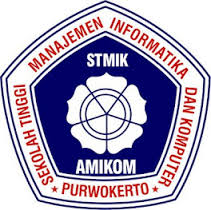 Mata Kuliah			:  Pemrograman MobileDosen Pengampu		:  Nandang Hermanto, M.KomDisusun Oleh			:  Ana Rofiqoh			15.11.0203   Probowati Setyo Rini		15.11.0220   Giat Riyadi				15.11.0286   Randi Octavian A			15.11.0273    Fandy Yuniawan			15.11.0287    Ginanjar Tri Oktavianto		15.11.0309Kelas				:  TI 15 DPROGRAM STUDI TEKNIK INFORMATIKASTMIK AMIKOM PURWOKERTO2018TEORIAplikasiMenurut Sri Widianti, Aplikasi merupakan sebuah software (perangkat lunak) yang bertugas sebagai front end pada sebuah sistem yang dipakai untuk mengelolah berbagai macam data sehingga menjadi sebuah informasi yang bermanfaat untuk penggunanya dan juga sistem yang berkaitan.AndroidMenurut Teguh Arifianto (2011 : 1), android merupakan perangkat bergerak pada sistem operasi untuk telepon seluler yang berbasis linux.Versi AndroidDaftar versi android :Apple Pie / Alpha v1.0Banana Bread v1.1CupCake v1.5Donut v1.6Eclair v2.0-2.1Froyo/Forzen Yogurt v2.2Gingerbread v2.3Honeycomb v3.0-3.2Ice Cream Sandwich v4.0Jelly bean v4.1.2KitKat v4.4.2Lolipop v5.0Marsmelow v6.0Nougat v7.0 Oreo v8.0SmartphoneSmartphone adalah sebuah telepone genggam yang memiliki fitur atau kemampuan tingkat tinggi, sering kali dalam penggunaanya menyerupai komputer, sehingga banyak orang mengartikan smarphone sebagai komputer genggam yang memiliki fasilitas telepone.Pasar TradisionalPasar tradisional merupkan tempat bertemunya penjual dan pembeli serta ditandai dengan adanya transaksi penjual pembeli secara langsung dan biasanya ada proses tawar-menawar, bangunan biasanya terdiri dari kios-kios atau gerai,los dan dasaran terbuka yang dibuka oleh penjual maupun suatu pengelola pasar.TENTANG APLIKASILatar BelakangBerdasarkan judul aplikasi yang kami buat “Update Harga Pasar Tradisional (TEGAR)” memiliki latar belakang yaitu karena kemajuan teknologi yang sangat pesat dalam bidang informasi memberikan kemudahan bagi manusia untuk menyebarkan maupun memperoleh informasi yang diinginkan. Salah satunya adalah aplikasi untuk pasar tradisional yang menunjang perkembangan informasi ini. Aplikasi memberikan layanan yang sangat efisien dan baik dalam hal teknologi informasi, karena cukup banyak diminati bagi para pengguna. Informasi dalam aplikasi ini dibuat menggunakan android studio.Tujuan dan ManfaatTujuan dan Manfaat dibuatnya aplikasi :Memberikan informasi harga di pasar tradisional khususnya di daerah PurwokertoMemberikan  informasi letak pasar tradisional di daerah PurwokertoFitur  Fitur yang ada di aplikasi ini :Login untuk adminHarga kebutuhan pasarLokasi pasar di PurwokertoPerangkat Lunak PendukungPerangkat lunak pendukung dalam pembuatan aplikasi ini yaitu :Android Studio 3.3SQLiteCoding ProgramFile javaMainActivity.java (untuk admin)package com.blogspot.sharkvalue.pasartradisional;import android.content.Intent;import android.os.Bundle;import android.support.design.widget.NavigationView;import android.support.v4.view.GravityCompat;import android.support.v4.widget.DrawerLayout;import android.support.v7.app.ActionBarDrawerToggle;import android.support.v7.app.AppCompatActivity;import android.support.v7.widget.Toolbar;import android.view.Menu;import android.view.MenuItem;public class MainActivity extends AppCompatActivity        implements NavigationView.OnNavigationItemSelectedListener {    Menu tampilankeluar;    @Override    protected void onCreate(Bundle savedInstanceState) {        super.onCreate(savedInstanceState);        setContentView(R.layout.activity_main);        Toolbar toolbar = (Toolbar) findViewById(R.id.toolbar);        setSupportActionBar(toolbar);        getSupportFragmentManager().beginTransaction().replace(R.id.fragment, new BerandaFragment()).commit();        DrawerLayout drawer = (DrawerLayout) findViewById(R.id.drawer_layout);        ActionBarDrawerToggle toggle = new ActionBarDrawerToggle(                this, drawer, toolbar, R.string.navigation_drawer_open, R.string.navigation_drawer_close);        drawer.setDrawerListener(toggle);        toggle.syncState();        NavigationView navigationView = (NavigationView) findViewById(R.id.nav_view);        navigationView.setNavigationItemSelectedListener(this);    }    @Override    public void onBackPressed() {        DrawerLayout drawer = (DrawerLayout) findViewById(R.id.drawer_layout);        if (drawer.isDrawerOpen(GravityCompat.START)) {            drawer.closeDrawer(GravityCompat.START);        } else {            super.onBackPressed();        }    }    @Override    public boolean onOptionsItemSelected(MenuItem item) {        // Handle action bar item clicks here. The action bar will        // automatically handle clicks on the Home/Up button, so long        // as you specify a parent activity in AndroidManifest.xml.        int id = item.getItemId();        //noinspection SimplifiableIfStatement        if (id == R.id.keluar) {            Intent keluar = new Intent(getApplicationContext(), Tampilanlogin.class);            startActivity(keluar);            return true;        }        return super.onOptionsItemSelected(item);    }    @SuppressWarnings("StatementWithEmptyBody")    @Override    public boolean onNavigationItemSelected(MenuItem item) {        // Handle navigation view item clicks here.        int id = item.getItemId();        if (id == R.id.Beranda) {        } else if (id == R.id.LokasiPasar) {            Intent lokasi = new Intent(getApplicationContext(), MapsActivity.class);            startActivity(lokasi);        } else if (id == R.id.Update) {            Intent Update = new Intent(getApplicationContext(),MainAct.class);            startActivity(Update);        }            DrawerLayout drawer = (DrawerLayout) findViewById(R.id.drawer_layout);            drawer.closeDrawer(GravityCompat.START);            return true;        }    }Main2Activty.java (untuk pengguna)package com.blogspot.sharkvalue.pasartradisional;import android.content.Intent;import android.os.Bundle;import android.support.design.widget.NavigationView;import android.support.v4.view.GravityCompat;import android.support.v4.widget.DrawerLayout;import android.support.v7.app.ActionBarDrawerToggle;import android.support.v7.app.AppCompatActivity;import android.support.v7.widget.Toolbar;import android.view.MenuItem;import android.widget.FrameLayout;public class Main2Activity extends AppCompatActivity        implements NavigationView.OnNavigationItemSelectedListener {    private long mbackpressed;    private static final int TIME_INTERNAL = 2000;    private FrameLayout fgmt;    @Override    protected void onCreate(Bundle savedInstanceState) {        super.onCreate(savedInstanceState);        setContentView(R.layout.activity_main2);        Toolbar toolbar = (Toolbar) findViewById(R.id.toolbar);        setSupportActionBar(toolbar);        DrawerLayout drawer = (DrawerLayout) findViewById(R.id.drawer_layout);        ActionBarDrawerToggle toggle = new ActionBarDrawerToggle(                this, drawer, toolbar, R.string.navigation_drawer_open, R.string.navigation_drawer_close);        drawer.setDrawerListener(toggle);        toggle.syncState();        NavigationView navigationView = (NavigationView) findViewById(R.id.nav_view);        navigationView.setNavigationItemSelectedListener(this);        fgmt = (FrameLayout) findViewById(R.id.fragment2);        getSupportFragmentManager().beginTransaction().replace(R.id.fragment2, new BerandaFragment()).commit();    }    @Override    public boolean onOptionsItemSelected(MenuItem item) {        // Handle action bar item clicks here. The action bar will        // automatically handle clicks on the Home/Up button, so long        // as you specify a parent activity in AndroidManifest.xml.        int id = item.getItemId();        //noinspection SimplifiableIfStatement        return super.onOptionsItemSelected(item);    }    @SuppressWarnings("StatementWithEmptyBody")    @Override    public boolean onNavigationItemSelected(MenuItem item) {        // Handle navigation view item clicks here.        int id = item.getItemId();        if (id == R.id.Beranda) {            Intent intent = new Intent(getApplicationContext(), FoodList.class);            startActivity(intent);        } else if (id == R.id.LokasiPasar) {            Intent lokasi = new Intent(getApplicationContext(), MapsActivity.class);            startActivity(lokasi);        }        DrawerLayout drawer = (DrawerLayout) findViewById(R.id.drawer_layout);        drawer.closeDrawer(GravityCompat.START);        return true;    }}MainAct (untuk database)package com.blogspot.sharkvalue.pasartradisional;import android.*;import android.Manifest;import android.content.Intent;import android.content.pm.PackageManager;import android.graphics.Bitmap;import android.graphics.BitmapFactory;import android.graphics.drawable.BitmapDrawable;import android.net.Uri;import android.support.annotation.NonNull;import android.support.v4.app.ActivityCompat;import android.support.v7.app.AppCompatActivity;import android.os.Bundle;import android.view.View;import android.widget.Button;import android.widget.EditText;import android.widget.ImageView;import android.widget.Toast;import java.io.ByteArrayOutputStream;import java.io.FileNotFoundException;import java.io.InputStream;public class MainAct extends AppCompatActivity {    EditText edtName, edtPrice;    Button btnChoose, btnAdd, btnList;    ImageView imageView;    final int REQUEST_CODE_GALLERY = 999;    public static SQLiteHelper sqLiteHelper;    @Override    protected void onCreate(Bundle savedInstanceState) {        super.onCreate(savedInstanceState);        setContentView(R.layout.activity_main3);        init();        sqLiteHelper = new SQLiteHelper(this, "FoodDB.sqlite", null, 1);        sqLiteHelper.queryData("CREATE TABLE IF NOT EXISTS FOOD(id INTEGER PRIMARY KEY AUTOINCREMENT, name VARCHAR, price VARCHAR, image BLOG)");        btnChoose.setOnClickListener(new View.OnClickListener() {            @Override            public void onClick(View view) {                ActivityCompat.requestPermissions(                        MainAct.this,                        new String[]{Manifest.permission.READ_EXTERNAL_STORAGE},                        REQUEST_CODE_GALLERY                );            }        });        btnAdd.setOnClickListener(new View.OnClickListener() {            @Override            public void onClick(View view) {                try {                    sqLiteHelper.insertData(                            edtName.getText().toString().trim(),                            edtPrice.getText().toString().trim(),                            imageViewToByte(imageView)                    );                    Toast.makeText(getApplicationContext(), "Berhasil menambahkan", Toast.LENGTH_SHORT).show();                    edtName.setText("");                    edtPrice.setText("");                    imageView.setImageResource(R.mipmap.ic_launcher);                } catch (Exception e) {                    e.printStackTrace();                }            }        });        btnList.setOnClickListener(new View.OnClickListener() {            @Override            public void onClick(View view) {                Intent intent = new Intent(MainAct.this, FoodList.class);                startActivity(intent);            }        });    }    private byte[] imageViewToByte(ImageView image) {        Bitmap bitmap = ((BitmapDrawable) image.getDrawable()).getBitmap();        ByteArrayOutputStream stream=new ByteArrayOutputStream();        bitmap.compress(Bitmap.CompressFormat.PNG,100,stream);        byte[] byteArray = stream.toByteArray();        return byteArray;    }    @Override    public void onRequestPermissionsResult(int requestCode, @NonNull String[] permissions, @NonNull int[] grantResults) {        if (requestCode == REQUEST_CODE_GALLERY){            if(grantResults.length>0 && grantResults [0]== PackageManager.PERMISSION_GRANTED){                Intent intent = new Intent(Intent.ACTION_PICK);                intent.setType("image/*");                startActivityForResult(intent,REQUEST_CODE_GALLERY);            }            else{                Toast.makeText(getApplicationContext(),"Kamu tidak punya akses file",Toast.LENGTH_SHORT).show();            }            return;        }        super.onRequestPermissionsResult(requestCode, permissions, grantResults);    }    @Override    protected void onActivityResult(int requestCode, int resultCode, Intent data) {        if(requestCode==REQUEST_CODE_GALLERY && resultCode == RESULT_OK && data !=null){            Uri uri = data.getData();            try {                InputStream inputStream = getContentResolver().openInputStream(uri);                Bitmap bitmap = BitmapFactory.decodeStream(inputStream);                imageView.setImageBitmap(bitmap);            } catch (FileNotFoundException e) {                e.printStackTrace();            }        }        super.onActivityResult(requestCode, resultCode, data);    }    private void init(){        edtName = (EditText) findViewById(R.id.edtName);        edtPrice = (EditText) findViewById(R.id.edtPrice);        btnChoose = (Button) findViewById(R.id.btnChoose);        btnAdd= (Button) findViewById(R.id.btnAdd);        btnList = (Button) findViewById(R.id.btnList);        imageView = (ImageView) findViewById(R.id.imageView);    }}SQLiteHelper.javapackage com.blogspot.sharkvalue.pasartradisional;import android.content.Context;import android.database.Cursor;import android.database.sqlite.SQLiteDatabase;import android.database.sqlite.SQLiteOpenHelper;import android.database.sqlite.SQLiteStatement;/** * Created by user on 02/02/2018. */public class SQLiteHelper extends SQLiteOpenHelper {    public SQLiteHelper(Context context, String name, SQLiteDatabase.CursorFactory factory, int version) {        super(context, name, factory, version);    }    public void queryData(String sql){        SQLiteDatabase database = getWritableDatabase();        database.execSQL(sql);    }    public void insertData(String name, String price, byte[] image){        SQLiteDatabase database = getWritableDatabase();        String sql = "INSERT INTO FOOD VALUES(NULL, ?, ?, ?)";        SQLiteStatement statement = database.compileStatement(sql);        statement.clearBindings();        statement.bindString(1, name);        statement.bindString(2, price);        statement.bindBlob(3, image);        statement.executeInsert();    }    public Cursor getData(String sql){    SQLiteDatabase database = getReadableDatabase();        return database.rawQuery(sql, null);    }    @Override    public void onCreate(SQLiteDatabase sqLiteDatabase) {    }    @Override    public void onUpgrade(SQLiteDatabase sqLiteDatabase, int i, int i1) {    }}Splash.java package com.blogspot.sharkvalue.pasartradisional;import android.content.Intent;import android.support.v7.app.AppCompatActivity;import android.os.Bundle;import android.view.animation.Animation;import android.view.animation.AnimationUtils;import android.widget.ImageView;import android.widget.TextView;public class splash extends AppCompatActivity {    private TextView tv;    private ImageView iv;    @Override    protected void onCreate(Bundle savedInstanceState) {        super.onCreate(savedInstanceState);        setContentView(R.layout.activity_splash);        tv = (TextView) findViewById(R.id.tv);        iv= (ImageView) findViewById(R.id.iv);        Animation myanim = AnimationUtils.loadAnimation(this,R.anim.mytranstion);        tv.startAnimation(myanim);        iv.startAnimation(myanim);        final Intent i=new Intent(this,Tampilanlogin.class);        Thread timer = new Thread(){            public void run(){                try{                    sleep(5000);                } catch (InterruptedException e) {                    e.printStackTrace();                }                finally {                    startActivity(i);                    finish();                }            }        };        timer.start();    }}Tampilanlogin.javapackage com.blogspot.sharkvalue.pasartradisional;import android.content.DialogInterface;import android.content.Intent;import android.support.v7.app.AlertDialog;import android.support.v7.app.AppCompatActivity;import android.os.Bundle;import android.view.View;import android.widget.Button;import android.widget.EditText;public class Tampilanlogin extends AppCompatActivity {    private Button login, batal, melihat;    private EditText username, password;    private String user, pass;    private Button sbm;    @Override    protected void onCreate(Bundle savedInstanceState) {        super.onCreate(savedInstanceState);        setContentView(R.layout.login_activity);    }    public void Login(View v) {        username = (EditText) findViewById(R.id.id);        password = (EditText) findViewById(R.id.password);        melihat = (Button) findViewById(R.id.melihat);        user = username.getText().toString();        pass = password.getText().toString();        if ((user.contains("123")) && (pass.contains("123"))) {            Intent login = new Intent(getApplicationContext(), MainActivity.class);            login.putExtra("username", username.getText().toString());            startActivity(login);        } else {            AlertDialog.Builder builder = new AlertDialog.Builder(Tampilanlogin.this);            builder.setMessage("Username dan Password anda salah atau belum diisi")                    .setNegativeButton("Ulangi", null).create().show();        }    }    public void btnKeluar(View view) {        sbm = (Button) findViewById(R.id.btnKeluar);        sbm.setOnClickListener(                new View.OnClickListener() {                    @Override                    public void onClick(View view) {                        AlertDialog.Builder a_builder = new AlertDialog.Builder(Tampilanlogin.this);                        a_builder.setMessage("Apakah anda ingin menutup Aplikasi ini ?")                                .setCancelable(false)                                .setPositiveButton("Ya", new DialogInterface.OnClickListener() {                                    @Override                                    public void onClick(DialogInterface dialogInterface, int i) {                                        finish();                                    }                                })                                .setNegativeButton("Tidak", new DialogInterface.OnClickListener() {                                    @Override                                    public void onClick(DialogInterface dialogInterface, int i) {                                        dialogInterface.cancel();                                    }                                });                        AlertDialog alert = a_builder.create();                        alert.setTitle("Pemberitahuan");                        alert.show();                    }                }        );    }    public void melihat(View view) {        Intent melihat = new Intent(Tampilanlogin.this, Main2Activity.class);        startActivity(melihat);    }}BerandaFragment.javapackage com.blogspot.sharkvalue.pasartradisional;import android.content.Intent;import android.os.Bundle;import android.support.v4.app.Fragment;import android.view.LayoutInflater;import android.view.View;import android.view.ViewGroup;/** * A simple {@link Fragment} subclass. */public class BerandaFragment extends Fragment {    public BerandaFragment() {        // Required empty public constructor    }    @Override    public View onCreateView(LayoutInflater inflater, ViewGroup container,                             Bundle savedInstanceState) {        // Inflate the layout for this fragment        return inflater.inflate(R.layout.fragment_beranda, container, false);    }}Content_main2.javapackage com.blogspot.sharkvalue.pasartradisional;import android.content.Intent;import android.os.Build;import android.os.Bundle;import android.support.v7.app.AppCompatActivity;import android.view.View;import android.widget.Button;import android.widget.EditText;/** * Created by user on 03/02/2018. */public class content_main2 extends AppCompatActivity {    Button btndata;    @Override    protected void onCreate(Bundle savedInstanceState) {        super.onCreate(savedInstanceState);        setContentView(R.layout.content_main2);        btndata = (Button) findViewById(R.id.btndata);        btndata.setOnClickListener(new View.OnClickListener() {            @Override            public void onClick(View view) {                Intent intent = new Intent(getApplicationContext(), FoodList.class);                startActivity(intent);            }        });    }    }Food.javapackage com.blogspot.sharkvalue.pasartradisional;/** * Created by user on 03/02/2018. */public class Food {    private int id;    private String name;    private  String price;    private byte[] image;    public Food(int id, String name, String price, byte[] image) {        this.id = id;        this.name = name;        this.price = price;        this.image = image;    }    public int getId() {        return id;    }    public void setId(int id) {        this.id = id;    }    public String getName() {        return name;    }    public void setName(String name) {        this.name = name;    }    public String getPrice() {        return price;    }    public void setPrice(String price) {        this.price = price;    }    public byte[] getImage() {        return image;    }    public void setImage(byte[] image) {        this.image = image;    }}FoodList.javapackage com.blogspot.sharkvalue.pasartradisional;import android.database.Cursor;import android.os.Bundle;import android.os.PersistableBundle;import android.support.annotation.Nullable;import android.support.v7.app.AppCompatActivity;import android.widget.GridView;import java.util.ArrayList;/** * Created by user on 03/02/2018. */public class FoodList extends AppCompatActivity{    GridView gridView;    ArrayList<Food> list;    FoodListAdapter adapter = null;    @Override    public void onCreate(@Nullable Bundle savedInstanceState) {        super.onCreate(savedInstanceState);        setContentView(R.layout.fragment_beranda);        gridView = (GridView) findViewById(R.id.gridView);        list = new ArrayList<>();        adapter = new FoodListAdapter(this, R.layout.food_item, list);        gridView.setAdapter(adapter);        Cursor cursor = MainAct.sqLiteHelper.getData("SELECT * FROM FOOD");        list.clear();        while (cursor.moveToNext()){            int id = cursor.getInt(0);            String name = cursor.getString(1);            String price = cursor.getString(2);            byte[] image = cursor.getBlob(3);            list.add(new Food(id,name, price, image));        }        adapter.notifyDataSetChanged();    }}FoodListAdapter.javapackage com.blogspot.sharkvalue.pasartradisional;import android.content.Context;import android.graphics.Bitmap;import android.graphics.BitmapFactory;import android.media.Image;import android.view.LayoutInflater;import android.view.View;import android.view.ViewGroup;import android.widget.BaseAdapter;import android.widget.ImageView;import android.widget.TextView;import java.util.ArrayList;/** * Created by user on 03/02/2018. */public class FoodListAdapter extends BaseAdapter {    private Context context;    private int Layout;    private ArrayList<Food> foodsList;    public FoodListAdapter(Context context, int layout, ArrayList<Food> foodsList) {        this.context = context;        Layout = layout;        this.foodsList = foodsList;    }    @Override    public int getCount() {        return foodsList.size();    }    @Override    public Object getItem(int position) {        return foodsList.get(position);    }    @Override    public long getItemId(int position) {        return position;    }    private class ViewHolder{        ImageView imageView;        TextView txtname, txtprice;    }    @Override    public View getView(int position, View view, ViewGroup viewGroup) {        View row = view;        ViewHolder holder = new ViewHolder();        if (row==null){            LayoutInflater inflater = (LayoutInflater) context.getSystemService(Context.LAYOUT_INFLATER_SERVICE);            row = inflater.inflate(Layout, null);            holder.txtname=(TextView) row.findViewById(R.id.txtName);            holder.txtprice=(TextView) row.findViewById(R.id.txtPrice);            holder.imageView=(ImageView) row.findViewById(R.id.imgFood);            row.setTag(holder);        }        else{            holder= (ViewHolder) row.getTag();        }        Food food = foodsList.get(position);        holder.txtname.setText(food.getName());        holder.txtprice.setText(food.getPrice());        byte[] foodImage = food.getImage();        Bitmap bitmap = BitmapFactory.decodeByteArray(foodImage, 0, foodImage.length);        holder.imageView.setImageBitmap(bitmap);        return row;    }}MapsActivity.javapackage com.blogspot.sharkvalue.pasartradisional;import android.Manifest;import android.app.Activity;import android.content.Context;import android.content.DialogInterface;import android.content.Intent;import android.content.pm.PackageManager;import android.graphics.Color;import android.location.Location;import android.os.Build;import android.support.v4.app.ActivityCompat;import android.support.v4.app.FragmentActivity;import android.os.Bundle;import android.support.v4.content.ContextCompat;import android.widget.Button;import android.widget.TextView;import android.widget.Toast;import com.google.android.gms.common.ConnectionResult;import com.google.android.gms.common.api.GoogleApiClient;import com.google.android.gms.location.LocationListener;import com.google.android.gms.location.LocationRequest;import com.google.android.gms.location.LocationServices;import com.google.android.gms.location.LocationSettingsRequest;import com.google.android.gms.location.LocationSettingsStates;import com.google.android.gms.maps.CameraUpdateFactory;import com.google.android.gms.maps.GoogleMap;import com.google.android.gms.maps.OnMapReadyCallback;import com.google.android.gms.maps.SupportMapFragment;import com.google.android.gms.maps.model.BitmapDescriptorFactory;import com.google.android.gms.maps.model.CameraPosition;import com.google.android.gms.maps.model.LatLng;import com.google.android.gms.maps.model.Marker;import com.google.android.gms.maps.model.MarkerOptions;import com.google.android.gms.maps.model.PolylineOptions;public class MapsActivity extends FragmentActivity implements OnMapReadyCallback,        GoogleApiClient.ConnectionCallbacks,        GoogleApiClient.OnConnectionFailedListener,        LocationListener {    private GoogleMap mMap;    GoogleApiClient mGoogleApiClient;    Location mLastLocation;    Marker mCurrLocationMarker;    LocationRequest mLocationRequest;    Context context;    LocationSettingsRequest.Builder locationSettingsRequest;    public static final int REQUEST_LOCATION=001;    Double distKm;    TextView tvjudul, tvlat, tvlong, tvalamat, tvtgl, tvjam, tvrad;    Button Refresh;    @Override    protected void onCreate(Bundle savedInstanceState) {        super.onCreate(savedInstanceState);        setContentView(R.layout.activity_maps);        // Obtain the SupportMapFragment and get notified when the map is ready to be used.        SupportMapFragment mapFragment = (SupportMapFragment) getSupportFragmentManager()                .findFragmentById(R.id.map);        mapFragment.getMapAsync(this);        //jika hape anda lollipop atau marshmallow ata lebih tinggi lagi        if ((android.os.Build.VERSION.SDK_INT >= Build.VERSION_CODES.M) && (android.os.Build.VERSION.SDK_INT == Build.VERSION_CODES.LOLLIPOP)) {            checkLocationPermission();        }    }    @Override    public void onMapReady(GoogleMap googleMap) {        mMap = googleMap;        mMap.setMapType(GoogleMap.MAP_TYPE_HYBRID);        mMap.setIndoorEnabled(true);        //Memulai Google Play Services        if (android.os.Build.VERSION.SDK_INT >= Build.VERSION_CODES.M) {            if (ContextCompat.checkSelfPermission(this,                    android.Manifest.permission.ACCESS_FINE_LOCATION)                    == PackageManager.PERMISSION_GRANTED) {                buildGoogleApiClient();                mMap.setMyLocationEnabled(true); //aktifkan lokasi sekarang            }        }        else {            buildGoogleApiClient();            mMap.setMyLocationEnabled(true); //aktifkan lokasi sekarang        }    }    protected synchronized void buildGoogleApiClient() {        mGoogleApiClient = new GoogleApiClient.Builder(this) //digunakan untuk konfigurasi klien.                .addConnectionCallbacks(this) //menyediakan callback yang diperlukan saat                .addOnConnectionFailedListener(this) //menyediakan callback yang diperlukan saat klien gagal terhubung dengan layanan.                .addApi(LocationServices.API) //menambahkan LocationServices API titik akhir Google Play                .build();        mGoogleApiClient.connect(); //klien harus terhubung terlebih dahulu sebelum dapat melakukan sebuah operasi.    }    @Override    public void onConnected(Bundle bundle) { //ketika terkoneksi pada maps        //request lokasi terbaru setiap 1 detik        LocationRequest mLocationRequest = new LocationRequest();        mLocationRequest.setInterval(1000);        mLocationRequest.setFastestInterval(1000);        mLocationRequest.setPriority(LocationRequest.PRIORITY_BALANCED_POWER_ACCURACY);        if (ContextCompat.checkSelfPermission(this,                android.Manifest.permission.ACCESS_FINE_LOCATION)                == PackageManager.PERMISSION_GRANTED) {            LocationServices.FusedLocationApi.requestLocationUpdates(mGoogleApiClient, mLocationRequest, this);        }    }    @Override    protected void onActivityResult(int requestCode, int resultCode, Intent data) { //jika gps aktif atau nonaktif        final LocationSettingsStates states = LocationSettingsStates.fromIntent(data);        switch (requestCode) {            case REQUEST_LOCATION:                switch (resultCode) {                    case Activity.RESULT_OK:                        // All required changes were successfully made                        Toast.makeText(context, "Gps enabled", Toast.LENGTH_SHORT).show();                        break;                    case Activity.RESULT_CANCELED:                        // The user was asked to change settings, but chose not to                        Toast.makeText(context, "Gps Canceled", Toast.LENGTH_SHORT).show();                        break;                    default:                        break;                }                break;        }    }    public static final int MY_PERMISSIONS_REQUEST_LOCATION = 99;    public boolean checkLocationPermission() { //pertanyaan perizinan        if (ContextCompat.checkSelfPermission(this,                Manifest.permission.ACCESS_FINE_LOCATION)                != PackageManager.PERMISSION_GRANTED) {            // Should we show an explanation?            if ((ContextCompat.checkSelfPermission(this, android.Manifest.permission.ACCESS_FINE_LOCATION) ==                    PackageManager.PERMISSION_GRANTED) && (ContextCompat.checkSelfPermission(this, android.Manifest.permission.ACCESS_COARSE_LOCATION) ==                    PackageManager.PERMISSION_GRANTED)) {                // Show an explanation to the user *asynchronously* -- don't block                // this thread waiting for the user's response! After the user                // sees the explanation, try again to request the permission.                new android.support.v7.app.AlertDialog.Builder(this) //pertanyaan perizinan                        .setTitle("Izin lokasi")                        .setMessage("Aplikasi ini membutuhkan akses lokasi, izinkan?")                        .setPositiveButton("OKE", new DialogInterface.OnClickListener() {                            @Override                            public void onClick(DialogInterface dialogInterface, int i) {                                //Prompt the user once explanation has been shown                                ActivityCompat.requestPermissions(MapsActivity.this,                                        new String[]{Manifest.permission.ACCESS_FINE_LOCATION, Manifest.permission.ACCESS_COARSE_LOCATION},                                        MY_PERMISSIONS_REQUEST_LOCATION);                            }                        })                        .create()                        .show();            } else {                // No explanation needed, we can request the permission.                ActivityCompat.requestPermissions(this,                        new String[]{Manifest.permission.ACCESS_FINE_LOCATION},                        MY_PERMISSIONS_REQUEST_LOCATION);            }            return false;        } else {            return true;        }    }    @Override    public void onConnectionSuspended(int i) {    }    //ketika lokasi berubah    @Override    public void onLocationChanged(Location location) {        mLastLocation = location;        if (mCurrLocationMarker != null) {            mCurrLocationMarker.remove();        }        //LANG DAN LONG YANG SEDANG AKTIF / LOKASI KITA SEKARANG        Double lngc = location.getLongitude();      //menampung variabel untuk lokasi kita terkini        Double latc = location.getLatitude();        //LAT DAN LONG YANG DIKIRIM DARI PICKER DI MAIN ACTIVITY        //Double lat = Double.valueOf(tvlat.getText().toString()); //menampung variabel lattitudr yg diambil dari nilai textview tvlat        //Double lng = Double.valueOf(tvlong.getText().toString()); ////menampung variabel lattitudr yg diambil dari nilai textview tvlat        //parameter judul        //String judul = tvjudul.getText().toString(); //nampung nilai        // Add para meter untuk menampung nilai LatLng dari inputan       // LatLng target = new LatLng(lat, lng);        // Add para meter untuk menampung nilai LatLng dari lokasi device        LatLng current = new LatLng(latc, lngc);        //tvrad.setText(String.valueOf(distKm)+ " km"); //menyisipkan nilai radius        //Place current location marker        MarkerOptions markerOptions = new MarkerOptions();        markerOptions.position(current);        markerOptions.title("Posisi Anda Sekarang");        markerOptions.icon(BitmapDescriptorFactory.defaultMarker(BitmapDescriptorFactory.HUE_AZURE));        mCurrLocationMarker = mMap.addMarker(markerOptions);        LatLng pasar = new LatLng(-7.420556, 109.199302);        //tvrad.setText(String.valueOf(distKm)+ " km"); //menyisipkan nilai radius        //Place current location marker        MarkerOptions markerpasar = new MarkerOptions();        markerpasar.position(pasar);        markerpasar.title("Pasar Kliwon");        markerOptions.icon(BitmapDescriptorFactory.defaultMarker(BitmapDescriptorFactory.HUE_AZURE));        mCurrLocationMarker = mMap.addMarker(markerpasar);        LatLng pasar1 = new LatLng(-7.409460, 109.201871);        //tvrad.setText(String.valueOf(distKm)+ " km"); //menyisipkan nilai radius        //Place current location marker        MarkerOptions markerpasar1 = new MarkerOptions();        markerpasar1.position(pasar1);        markerpasar1.title("Pasar Pahing");        markerOptions.icon(BitmapDescriptorFactory.defaultMarker(BitmapDescriptorFactory.HUE_AZURE));        mCurrLocationMarker = mMap.addMarker(markerpasar1);        LatLng pasar2 = new LatLng(-7.426036, 109.250260);        //tvrad.setText(String.valueOf(distKm)+ " km"); //menyisipkan nilai radius        //Place current location marker        MarkerOptions markerpasar2 = new MarkerOptions();        markerpasar2.position(pasar2);        markerpasar2.title("Pasar Wage");        markerOptions.icon(BitmapDescriptorFactory.defaultMarker(BitmapDescriptorFactory.HUE_AZURE));        mCurrLocationMarker = mMap.addMarker(markerpasar2);        LatLng pasar3 = new LatLng(-7.423521, 109.221124);        //tvrad.setText(String.valueOf(distKm)+ " km"); //menyisipkan nilai radius        //Place current location marker        MarkerOptions markerpasar3 = new MarkerOptions();        markerpasar3.position(pasar3);        markerpasar3.title("Pasar Pon");        markerOptions.icon(BitmapDescriptorFactory.defaultMarker(BitmapDescriptorFactory.HUE_AZURE));        mCurrLocationMarker = mMap.addMarker(markerpasar3);        LatLng pasar4 = new LatLng(-7.418675, 109.227902);        //tvrad.setText(String.valueOf(distKm)+ " km"); //menyisipkan nilai radius        //Place current location marker        MarkerOptions markerpasar4 = new MarkerOptions();        markerpasar4.position(pasar4);        markerpasar4.title("Pasar Manis");        markerOptions.icon(BitmapDescriptorFactory.defaultMarker(BitmapDescriptorFactory.HUE_AZURE));        mCurrLocationMarker = mMap.addMarker(markerpasar4);        LatLng pasar5 = new LatLng(-7.397029, 109.232144);        //tvrad.setText(String.valueOf(distKm)+ " km"); //menyisipkan nilai radius        //Place current location marker        MarkerOptions markerpasar5 = new MarkerOptions();        markerpasar5.position(pasar5);        markerpasar5.title("Pasar Cerme");        markerOptions.icon(BitmapDescriptorFactory.defaultMarker(BitmapDescriptorFactory.HUE_AZURE));        mCurrLocationMarker = mMap.addMarker(markerpasar5);        //Menbuat marker (penanda)       /* mMap.addMarker(new MarkerOptions()                .position(target) // ambil posisi dari parameter LatLng inputan sebelumnya                .title(judul) // judul dari keterangan marker                .snippet("Radius = "+ String.valueOf(distKm) + " (km)")); // keterangan radius (dibawah judul)        mMap.moveCamera(CameraUpdateFactory.newLatLngZoom(target, 14)); // mengambil zoom view pada map dengan nilai fokus 14        mMap.addPolyline(new PolylineOptions().add // membuat garis pengsubung dari lokasi device ke lokasi kejadian                (                        target, current // dari lokasi device menuju ke lokasi marker                )                .width(3) // tebal garis                .color(Color.RED) // warna garis        );*/        CameraPosition cameraPosition = new CameraPosition.Builder().target(new LatLng(current.latitude, current.longitude)).zoom(16).build();        mMap.animateCamera(CameraUpdateFactory.newCameraPosition(cameraPosition));        //menghentikan pembaruan lokasi        if (mGoogleApiClient != null) {            LocationServices.FusedLocationApi.removeLocationUpdates(mGoogleApiClient, this);        }    }    @Override    public void onConnectionFailed(ConnectionResult connectionResult) {    }    @Override    public void onRequestPermissionsResult(int requestCode, String permissions[], int[] grantResults) { //hasil perizinan lokasi        switch (requestCode) {            case MY_PERMISSIONS_REQUEST_LOCATION: {                if (grantResults.length > 0                        && grantResults[0] == PackageManager.PERMISSION_GRANTED) {                    // Izin diberikan.                    if (ContextCompat.checkSelfPermission(this,                            android.Manifest.permission.ACCESS_FINE_LOCATION)                            == PackageManager.PERMISSION_GRANTED) {                        if (mGoogleApiClient == null) {                            buildGoogleApiClient();                        }                        mMap.setMyLocationEnabled(true);                    }                } else {                    // Izin ditolak.                    Toast.makeText(this, "permission denied", Toast.LENGTH_LONG).show(); //ditolak                }                return;            }        }    }}File xmlActivity_main.xml<?xml version="1.0" encoding="utf-8"?><android.support.v4.widget.DrawerLayout xmlns:android="http://schemas.android.com/apk/res/android"    xmlns:app="http://schemas.android.com/apk/res-auto"    xmlns:tools="http://schemas.android.com/tools"    android:id="@+id/drawer_layout"    android:layout_width="match_parent"    android:layout_height="match_parent"    android:fitsSystemWindows="true"    tools:openDrawer="start">    <include        layout="@layout/app_bar_main"        android:layout_width="match_parent"        android:layout_height="match_parent" />    <android.support.design.widget.NavigationView        android:id="@+id/nav_view"        android:layout_width="wrap_content"        android:layout_height="match_parent"        android:layout_gravity="start"        android:fitsSystemWindows="true"        app:headerLayout="@layout/nav_header_main"        app:menu="@menu/activity_main_drawer" /></android.support.v4.widget.DrawerLayout>Activity_main2.xml<?xml version="1.0" encoding="utf-8"?><android.support.v4.widget.DrawerLayout xmlns:android="http://schemas.android.com/apk/res/android"    xmlns:app="http://schemas.android.com/apk/res-auto"    xmlns:tools="http://schemas.android.com/tools"    android:id="@+id/drawer_layout"    android:layout_width="match_parent"    android:layout_height="match_parent"    android:fitsSystemWindows="true"    tools:openDrawer="start">    <include        layout="@layout/app_bar_main2"        android:layout_width="match_parent"        android:layout_height="match_parent" />    <android.support.design.widget.NavigationView        android:id="@+id/nav_view"        android:layout_width="wrap_content"        android:layout_height="match_parent"        android:layout_gravity="start"        android:fitsSystemWindows="true"        app:headerLayout="@layout/nav_header_main2"        app:menu="@menu/activity_main2_drawer" /></android.support.v4.widget.DrawerLayout>Activity_main3.xml<?xml version="1.0" encoding="utf-8"?><RelativeLayout xmlns:android="http://schemas.android.com/apk/res/android"    xmlns:app="http://schemas.android.com/apk/res-auto"    xmlns:tools="http://schemas.android.com/tools"    android:layout_width="match_parent"    android:paddingBottom="16dp"    android:paddingLeft="16dp"    android:paddingRight="16dp"    android:paddingTop="16dp"    android:layout_height="match_parent"    tools:context="com.blogspot.sharkvalue.pasartradisional.MainAct">    <EditText        android:id="@+id/edtName"        android:layout_width="wrap_content"        android:layout_height="wrap_content"        android:layout_alignParentEnd="true"        android:layout_alignParentStart="true"        android:layout_alignParentTop="true"        android:ems="10"        android:inputType="textPersonName"        android:hint="Nama" />    <EditText        android:id="@+id/edtPrice"        android:layout_width="wrap_content"        android:layout_height="wrap_content"        android:layout_alignParentEnd="true"        android:layout_alignParentStart="true"        android:layout_below="@+id/edtName"        android:layout_marginTop="20dp"        android:ems="10"        android:inputType="textPersonName"        android:hint="Harga" />    <ImageView        android:id="@+id/imageView"        android:layout_width="wrap_content"        android:layout_height="wrap_content"        android:layout_below="@+id/edtPrice"        android:layout_marginTop="52dp"        app:srcCompat="@drawable/coffe"        android:layout_alignParentStart="true" />    <Button        android:id="@+id/btnChoose"        android:layout_width="wrap_content"        android:layout_height="wrap_content"        android:layout_marginTop="32dp"        android:onClick="choose"        android:text="Pilih Gambar"        android:layout_alignTop="@+id/imageView"        android:layout_alignParentEnd="true" />    <Button        android:id="@+id/btnAdd"        android:layout_width="wrap_content"        android:layout_height="wrap_content"        android:onClick="add"        android:layout_below="@+id/imageView"        android:layout_centerHorizontal="true"        android:layout_marginTop="39dp"        android:text="Tambahkan" />    <Button        android:id="@+id/btnList"        android:layout_width="wrap_content"        android:layout_height="wrap_content"        android:layout_below="@+id/btnAdd"        android:layout_centerHorizontal="true"        android:onClick="list"        android:layout_marginTop="22dp"        android:text="List Menu" /></RelativeLayout>Activity_maps.xml<fragment xmlns:android="http://schemas.android.com/apk/res/android"    xmlns:map="http://schemas.android.com/apk/res-auto"    xmlns:tools="http://schemas.android.com/tools"    android:id="@+id/map"    android:name="com.google.android.gms.maps.SupportMapFragment"    android:layout_width="match_parent"    android:layout_height="match_parent"    tools:context="com.blogspot.sharkvalue.pasartradisional.MapsActivity" />Activity_splash.xml<?xml version="1.0" encoding="utf-8"?><LinearLayout xmlns:android="http://schemas.android.com/apk/res/android"    xmlns:app="http://schemas.android.com/apk/res-auto"    xmlns:tools="http://schemas.android.com/tools"    android:orientation="vertical"    android:layout_width="match_parent"    android:layout_height="match_parent"    android:background="@color/colorAccent"    tools:context="com.blogspot.sharkvalue.pasartradisional.splash">    <LinearLayout        android:layout_width="match_parent"        android:layout_height="match_parent"        android:background="@color/colorPrimary"        android:gravity="center"        android:orientation="vertical"        tools:layout_editor_absoluteX="8dp"        tools:layout_editor_absoluteY="8dp">        <TextView            android:id="@+id/tv"            android:layout_width="match_parent"            android:layout_height="wrap_content"            android:layout_gravity="center"            android:text="PASAR TRADISIONAL"            android:textAlignment="center"            android:textSize="30sp"            android:textStyle="italic" />        <ImageView            android:id="@+id/iv"            android:layout_width="match_parent"            android:layout_height="match_parent"            android:layout_gravity="center"            android:background="@drawable/splash" />    </LinearLayout></LinearLayout>App_bar_main.xml<?xml version="1.0" encoding="utf-8"?><android.support.design.widget.CoordinatorLayout xmlns:android="http://schemas.android.com/apk/res/android"    xmlns:app="http://schemas.android.com/apk/res-auto"    xmlns:tools="http://schemas.android.com/tools"    android:layout_width="match_parent"    android:layout_height="match_parent"    tools:context="com.blogspot.sharkvalue.pasartradisional.MainActivity">    <android.support.design.widget.AppBarLayout        android:layout_width="match_parent"        android:layout_height="wrap_content"        android:theme="@style/AppTheme.AppBarOverlay">        <android.support.v7.widget.Toolbar            android:id="@+id/toolbar"            android:layout_width="match_parent"            android:layout_height="?attr/actionBarSize"            android:background="?attr/colorPrimary"            app:popupTheme="@style/AppTheme.PopupOverlay" />    </android.support.design.widget.AppBarLayout>    <include layout="@layout/content_main" /></android.support.design.widget.CoordinatorLayout>App_bar_main2.xml<?xml version="1.0" encoding="utf-8"?><android.support.design.widget.CoordinatorLayout xmlns:android="http://schemas.android.com/apk/res/android"    xmlns:app="http://schemas.android.com/apk/res-auto"    xmlns:tools="http://schemas.android.com/tools"    android:layout_width="match_parent"    android:layout_height="match_parent"    tools:context="com.blogspot.sharkvalue.pasartradisional.Main2Activity">    <android.support.design.widget.AppBarLayout        android:layout_width="match_parent"        android:layout_height="wrap_content"        android:theme="@style/AppTheme.AppBarOverlay">        <android.support.v7.widget.Toolbar            android:id="@+id/toolbar"            android:layout_width="match_parent"            android:layout_height="?attr/actionBarSize"            android:background="?attr/colorPrimary"            app:popupTheme="@style/AppTheme.PopupOverlay" />    </android.support.design.widget.AppBarLayout>    <include layout="@layout/content_main2" /></android.support.design.widget.CoordinatorLayout>Content_main.xml<?xml version="1.0" encoding="utf-8"?><FrameLayout xmlns:android="http://schemas.android.com/apk/res/android"    xmlns:app="http://schemas.android.com/apk/res-auto"    xmlns:tools="http://schemas.android.com/tools"    android:id="@+id/fragment"    android:layout_width="match_parent"    android:layout_height="match_parent"    app:layout_behavior="@string/appbar_scrolling_view_behavior"    tools:context="com.blogspot.sharkvalue.pasartradisional.MainActivity"    tools:showIn="@layout/app_bar_main"></FrameLayout>Content_main2.xml<?xml version="1.0" encoding="utf-8"?><FrameLayout xmlns:android="http://schemas.android.com/apk/res/android"    xmlns:app="http://schemas.android.com/apk/res-auto"    xmlns:tools="http://schemas.android.com/tools"    android:layout_width="match_parent"    android:id="@+id/fragment2"    android:layout_height="match_parent"    app:layout_behavior="@string/appbar_scrolling_view_behavior"    tools:context="com.blogspot.sharkvalue.pasartradisional.Main2Activity"    tools:showIn="@layout/app_bar_main2">    <Button        android:id="@+id/btndata"        android:layout_width="match_parent"        android:layout_height="266dp"        android:onClick="DATA"        android:text="KLIK UNTUK MELIHAT DATABASE" /></FrameLayout>Food_item.xml<?xml version="1.0" encoding="utf-8"?><RelativeLayout xmlns:android="http://schemas.android.com/apk/res/android"    xmlns:app="http://schemas.android.com/apk/res-auto"    android:orientation="vertical" android:layout_width="match_parent"    android:layout_height="match_parent">    <ImageView        android:id="@+id/imgFood"        android:layout_width="wrap_content"        android:layout_height="wrap_content"        android:layout_alignParentTop="true"        android:layout_marginTop="33dp"        app:srcCompat="@drawable/coffe"        android:layout_alignParentStart="true" />    <TextView        android:id="@+id/txtName"        android:layout_width="wrap_content"        android:layout_height="wrap_content"        android:layout_alignParentStart="true"        android:layout_below="@+id/imgFood"        android:layout_marginTop="16dp"        android:text="Nama"        android:textAlignment="center"        android:textColor="@color/black"        android:layout_alignEnd="@+id/imgFood" />    <TextView        android:id="@+id/txtPrice"        android:layout_width="wrap_content"        android:layout_height="wrap_content"        android:layout_alignEnd="@+id/imgFood"        android:layout_alignStart="@+id/txtName"        android:layout_below="@+id/txtName"        android:layout_marginTop="19dp"        android:text="Harga"        android:textAlignment="center"        android:textColor="@color/red" /></RelativeLayout>Fragment_beranda.xml<ScrollView xmlns:android="http://schemas.android.com/apk/res/android"    xmlns:app="http://schemas.android.com/apk/res-auto"    xmlns:tools="http://schemas.android.com/tools"    android:layout_width="match_parent"    android:layout_height="match_parent"    tools:context="com.blogspot.sharkvalue.pasartradisional.BerandaFragment">    <!-- TODO: Update blank fragment layout -->    <GridView        android:id="@+id/gridView"        android:layout_width="wrap_content"        android:layout_height="wrap_content"        android:layout_gravity="center"        android:columnWidth="120dp"        android:layout_alignParentTop="true"        android:layout_centerVertical="true"        android:numColumns="auto_fit"        >    </GridView></ScrollView>Login_activity.xml<?xml version="1.0" encoding="utf-8"?><RelativeLayout xmlns:android="http://schemas.android.com/apk/res/android"    android:orientation="vertical" android:layout_width="match_parent"    android:background="@color/white"    android:layout_height="match_parent">    <LinearLayout        android:layout_width="match_parent"        android:layout_height="match_parent"        android:orientation="vertical"        android:layout_alignParentTop="true"        android:layout_alignParentStart="true">        <LinearLayout            android:layout_width="match_parent"            android:layout_height="wrap_content"            android:layout_alignParentStart="true"            android:layout_alignParentTop="true"            android:orientation="vertical">            <ImageView                android:layout_width="300dp"                android:layout_height="200dp"                android:layout_gravity="center"                android:background="@drawable/market" />            <EditText                android:id="@+id/id"                android:layout_width="match_parent"                android:layout_height="wrap_content"                android:ems="10"                android:drawableLeft="@mipmap/user"                android:hint="USERNAME"                android:inputType="textPersonName"                />            <EditText                android:id="@+id/password"                android:layout_width="match_parent"                android:layout_height="wrap_content"                android:ems="10"                android:drawableLeft="@mipmap/pass"                android:hint="PASSWORD"                android:inputType="textPassword"                />        </LinearLayout>        <LinearLayout            android:layout_width="match_parent"            android:layout_height="wrap_content"            android:orientation="horizontal">            <Button                android:id="@+id/login"                android:layout_width="match_parent"                android:onClick="Login"                android:layout_height="wrap_content"                android:layout_weight="1"                android:text="Masuk" />            <Button                android:id="@+id/btnKeluar"                android:layout_width="match_parent"                android:layout_height="wrap_content"                android:onClick="btnKeluar"                android:layout_weight="1"                android:text="Keluar" />        </LinearLayout>        <Button            android:id="@+id/melihat"            android:layout_width="match_parent"            android:layout_height="wrap_content"            android:onClick="melihat"            android:text="Melihat" />    </LinearLayout></RelativeLayout>Nav_header_main.xml<?xml version="1.0" encoding="utf-8"?><LinearLayout xmlns:android="http://schemas.android.com/apk/res/android"    xmlns:app="http://schemas.android.com/apk/res-auto"    android:layout_width="match_parent"    android:layout_height="@dimen/nav_header_height"    android:background="@drawable/side_nav_bar"    android:gravity="center"    android:orientation="vertical"    android:paddingBottom="@dimen/activity_vertical_margin"    android:paddingLeft="@dimen/activity_horizontal_margin"    android:paddingRight="@dimen/activity_horizontal_margin"    android:paddingTop="@dimen/activity_vertical_margin"    android:theme="@style/ThemeOverlay.AppCompat.Dark">    <ImageView        android:id="@+id/imageView"        android:layout_width="wrap_content"        android:layout_height="wrap_content"        android:paddingTop="@dimen/nav_header_vertical_spacing"        app:srcCompat="@mipmap/user" />    <TextView        android:layout_width="match_parent"        android:layout_height="wrap_content"        android:paddingTop="@dimen/nav_header_vertical_spacing"        android:gravity="center"        android:text="Admin"        android:textAppearance="@style/TextAppearance.AppCompat.Body1" />    <TextView        android:id="@+id/textView"        android:gravity="center"        android:layout_width="wrap_content"        android:layout_height="wrap_content"        android:text="Apa yang anda ingin tambahkan ?" /></LinearLayout>Nav_header_main2.xml<?xml version="1.0" encoding="utf-8"?><LinearLayout xmlns:android="http://schemas.android.com/apk/res/android"    xmlns:app="http://schemas.android.com/apk/res-auto"    android:layout_width="match_parent"    android:layout_height="@dimen/nav_header_height"    android:background="@drawable/side_nav_bar"    android:gravity="center"    android:orientation="vertical"    android:paddingBottom="@dimen/activity_vertical_margin"    android:paddingLeft="@dimen/activity_horizontal_margin"    android:paddingRight="@dimen/activity_horizontal_margin"    android:paddingTop="@dimen/activity_vertical_margin"    android:theme="@style/ThemeOverlay.AppCompat.Dark">    <ImageView        android:id="@+id/imageView"        android:layout_width="wrap_content"        android:layout_height="wrap_content"        android:paddingTop="@dimen/nav_header_vertical_spacing"        app:srcCompat="@mipmap/user" />    <TextView        android:layout_width="match_parent"        android:layout_height="wrap_content"        android:paddingTop="@dimen/nav_header_vertical_spacing"        android:gravity="center"        android:text="Pengguna"        android:textAppearance="@style/TextAppearance.AppCompat.Body1" />    <TextView        android:id="@+id/textView"        android:gravity="center"        android:layout_width="wrap_content"        android:layout_height="wrap_content"        android:text="Selamat menikmati layanan ini" /></LinearLayout>Tampilan Aplikasi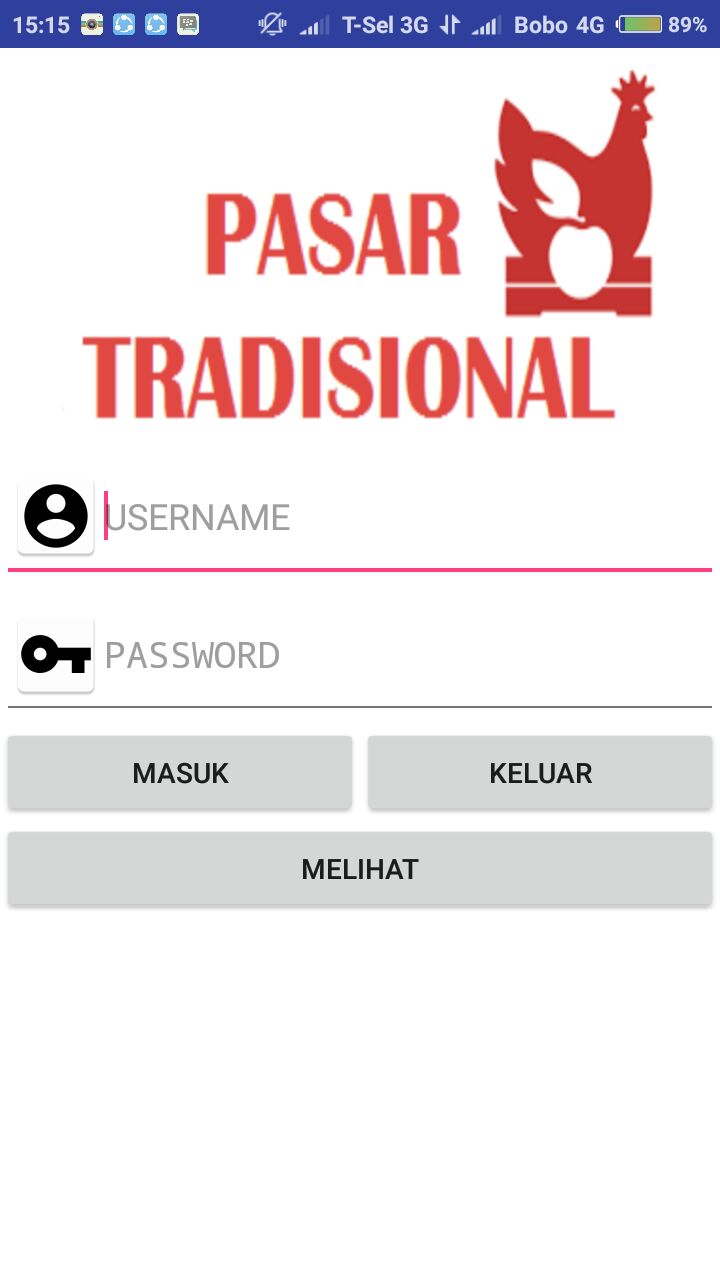 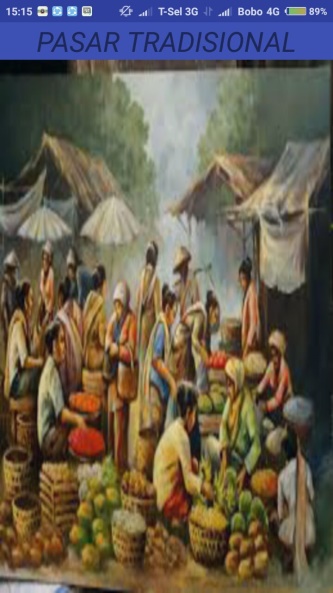 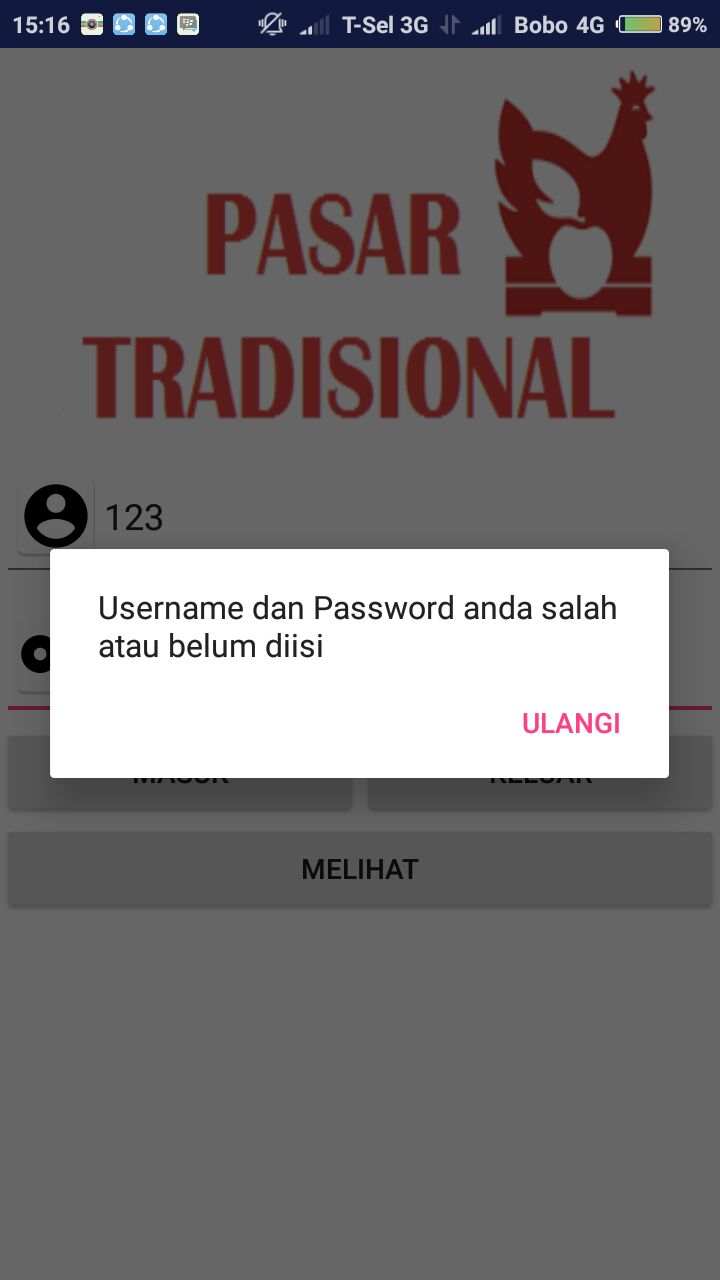 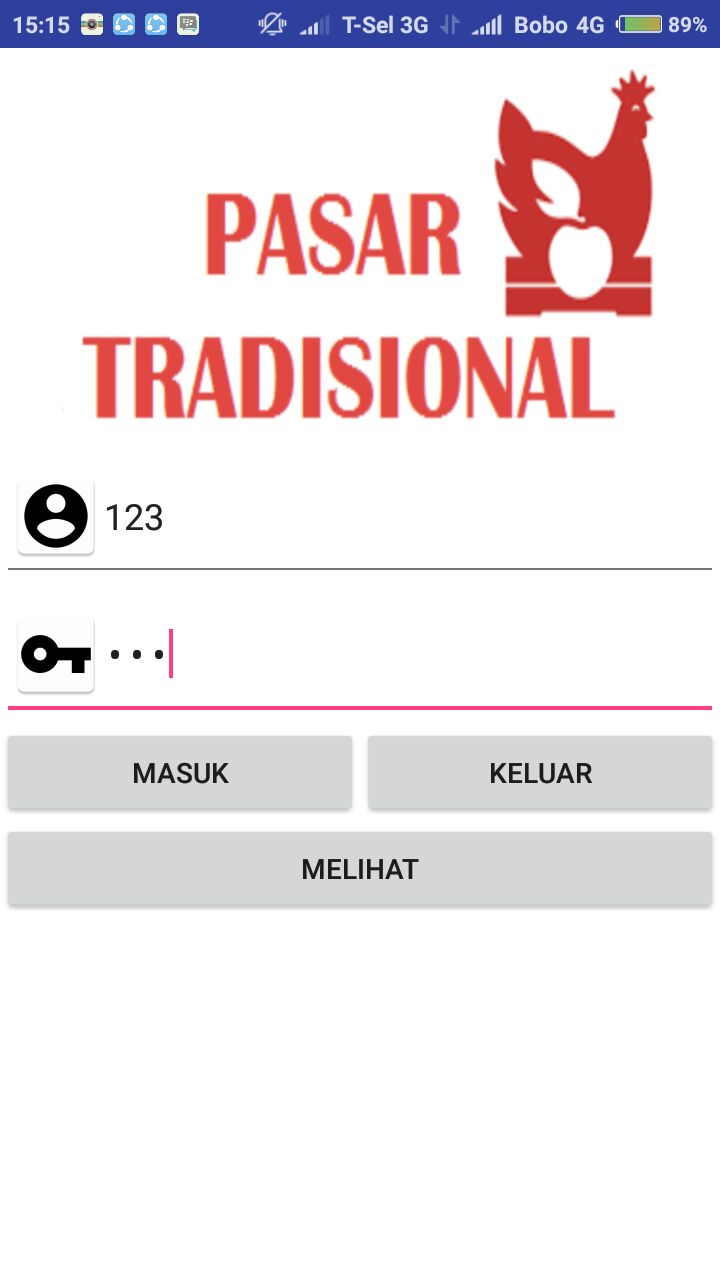 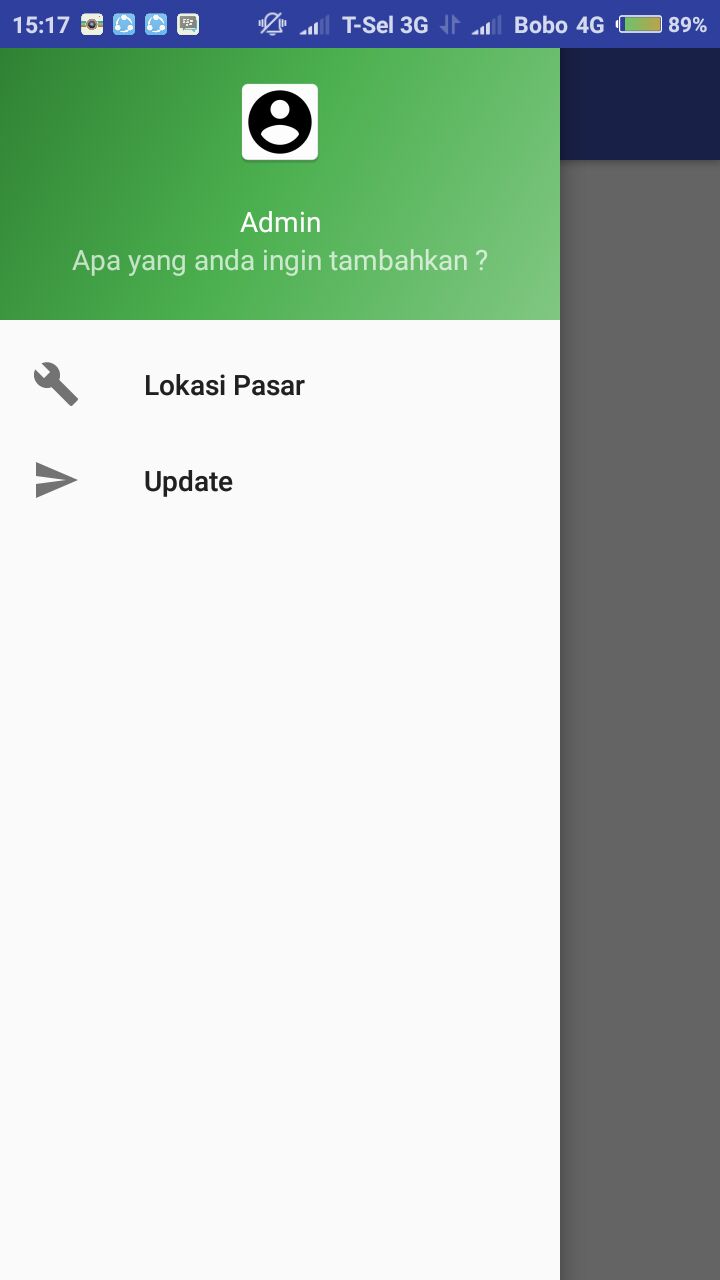 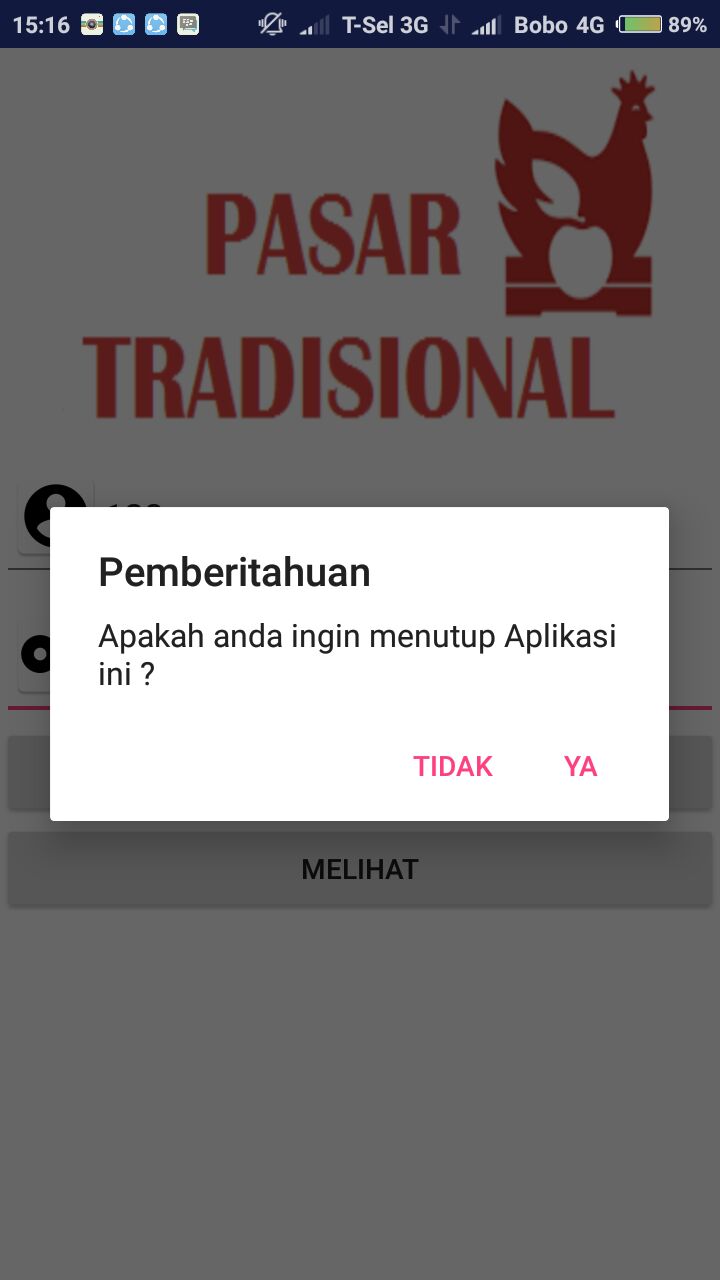 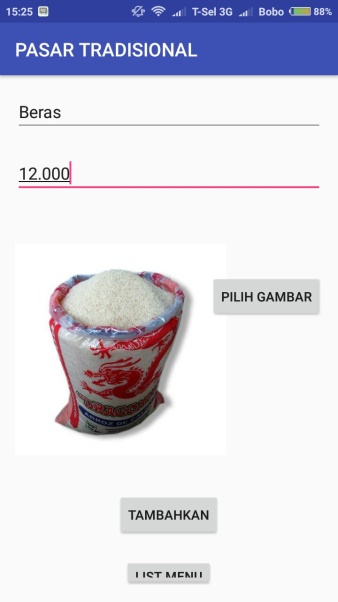 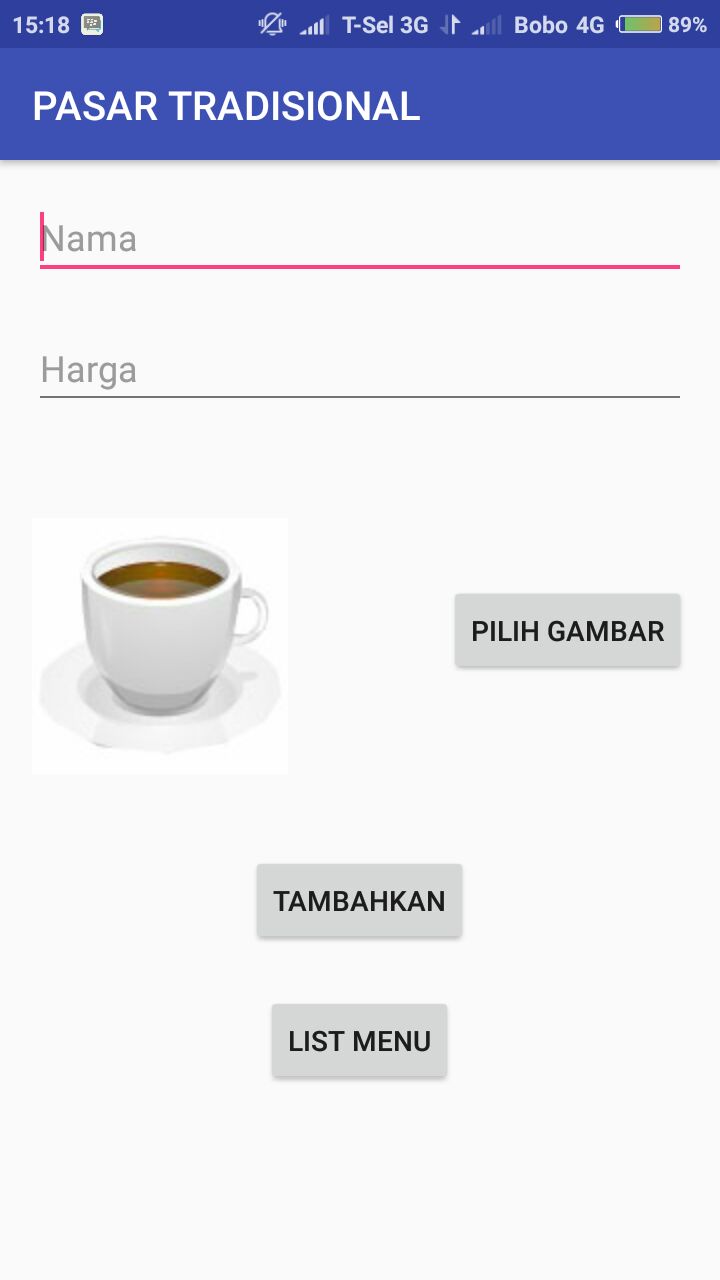 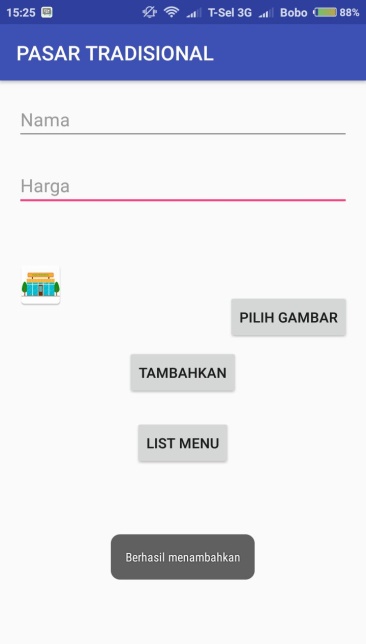 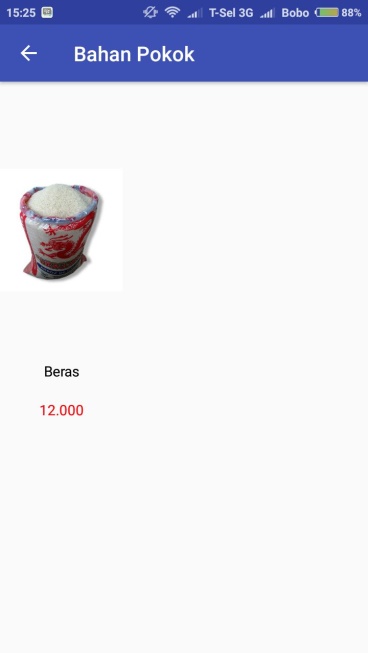 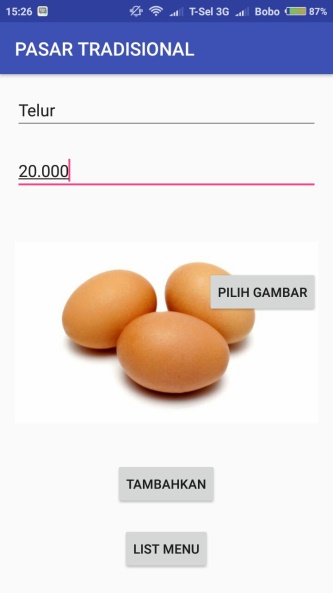 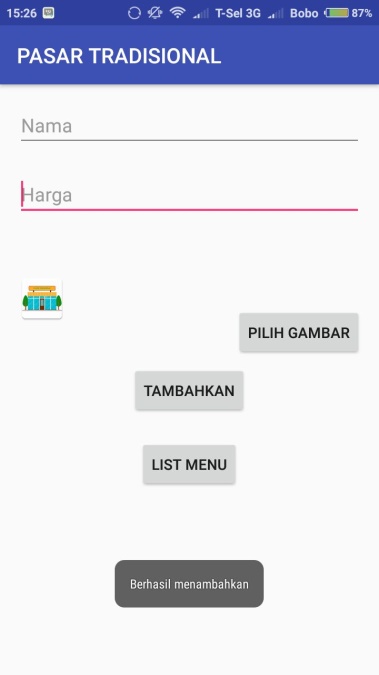 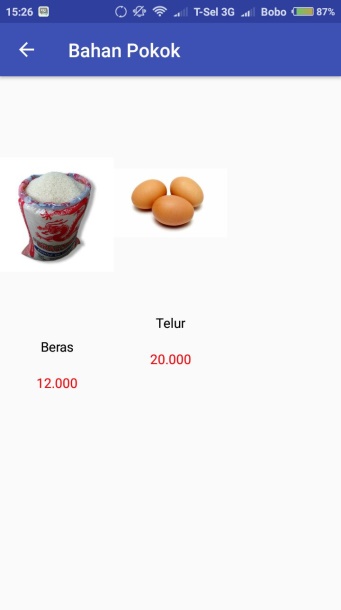 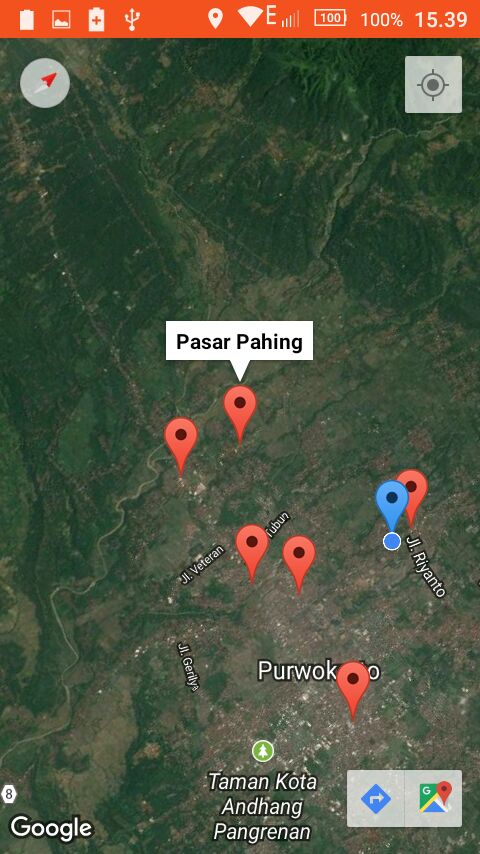 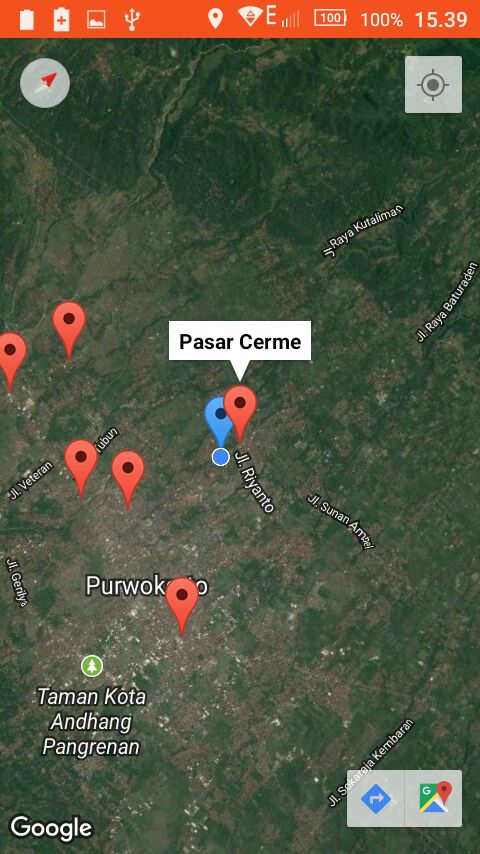 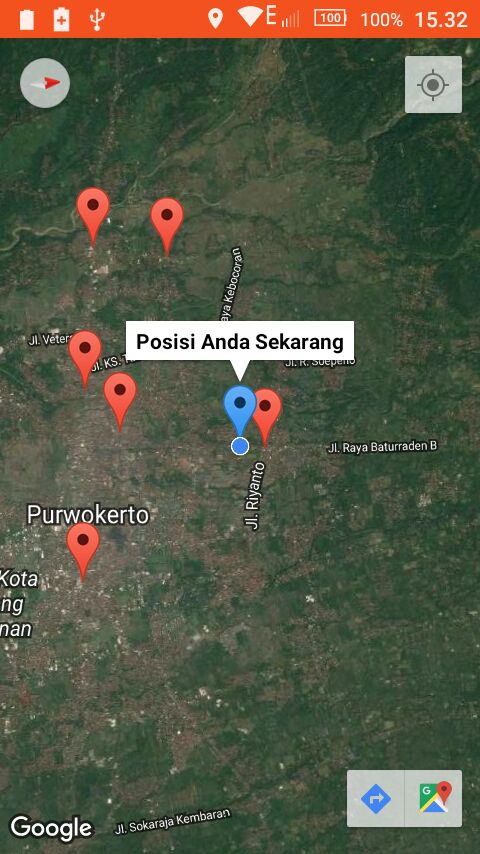 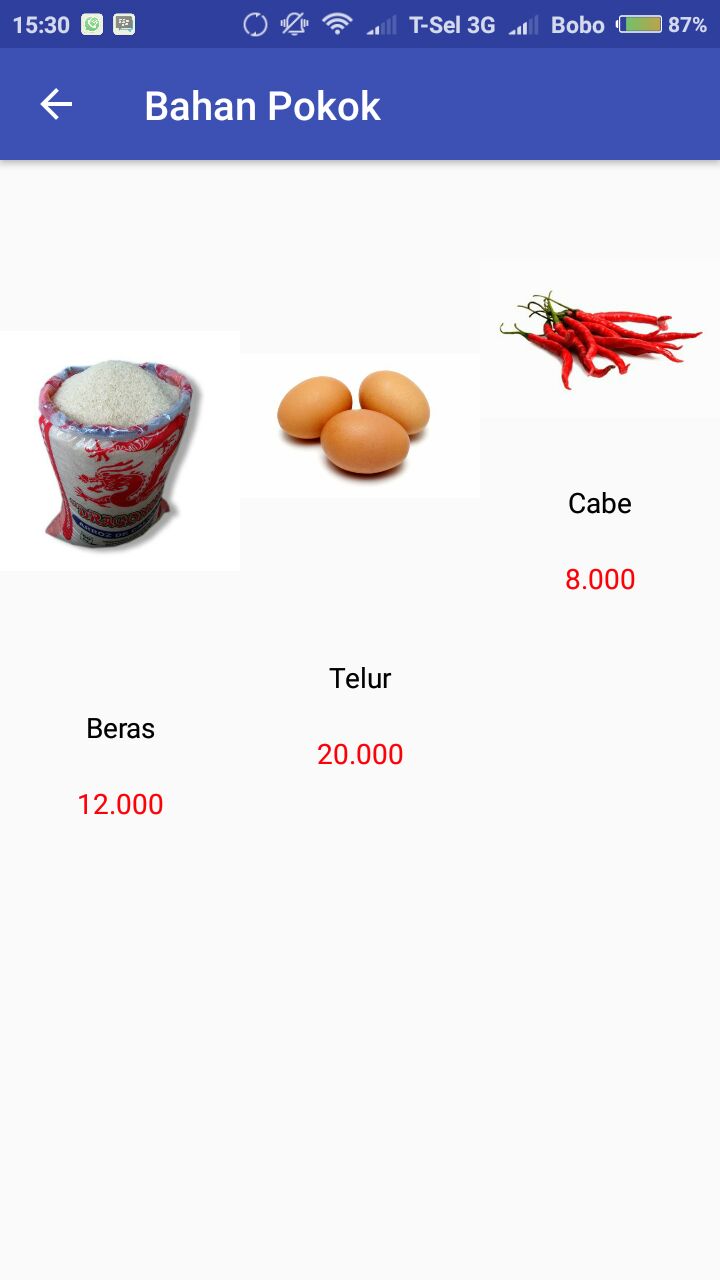 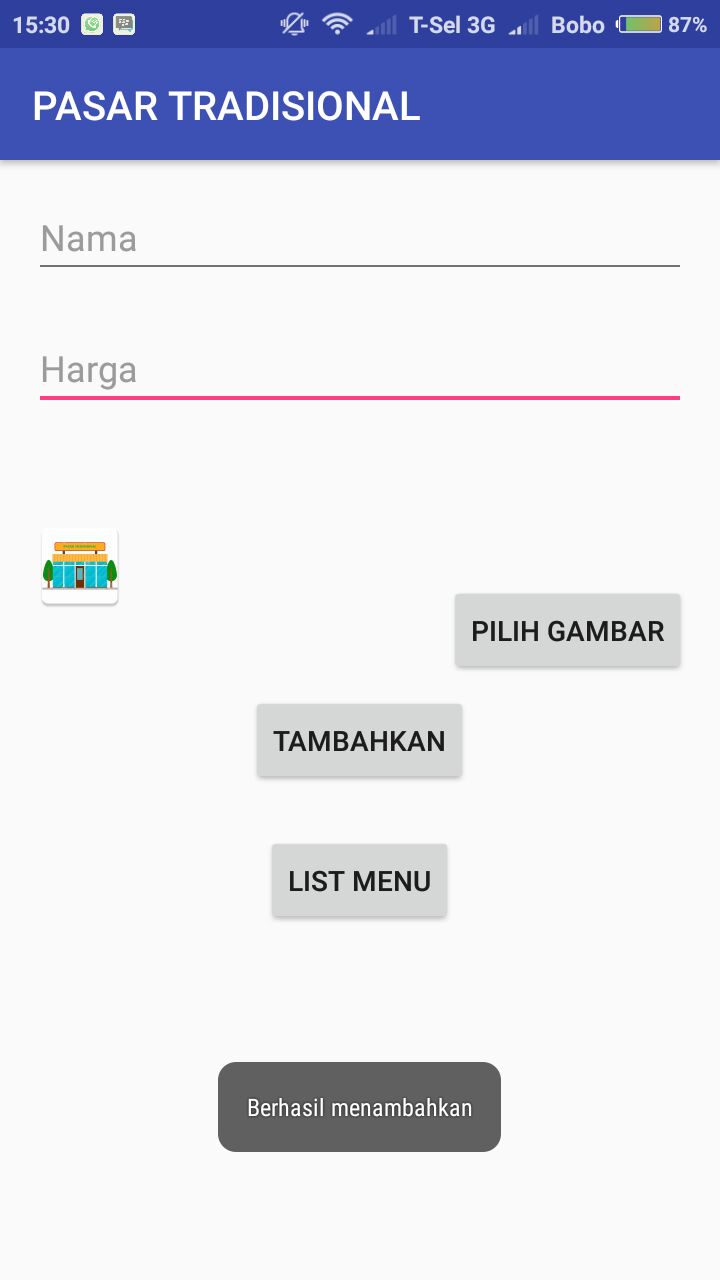 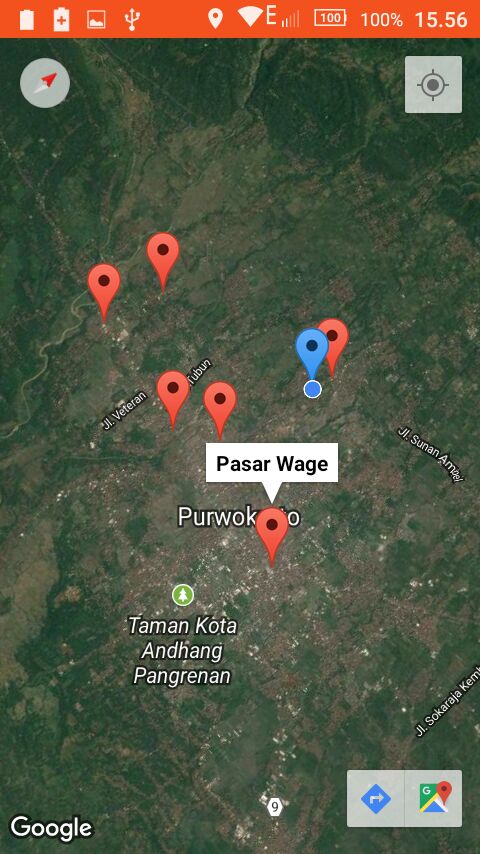 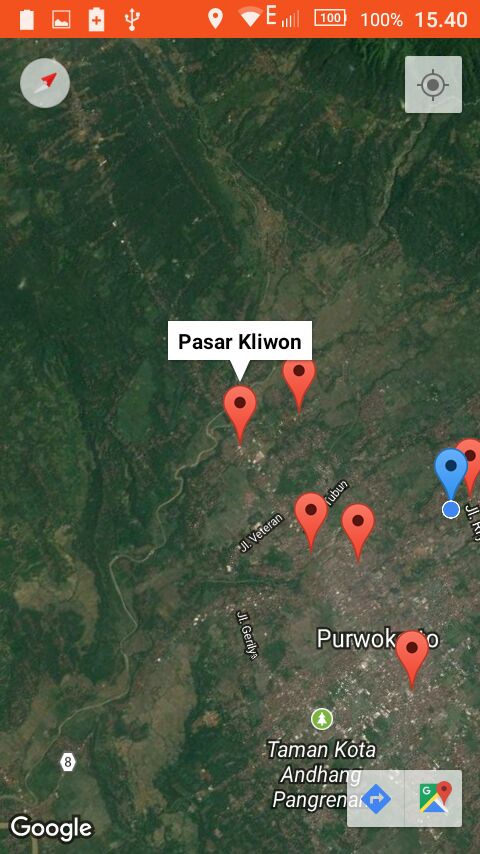 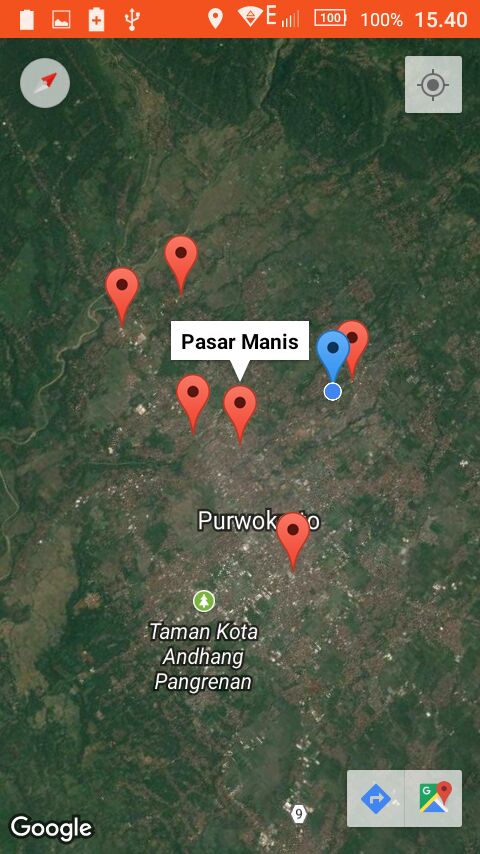 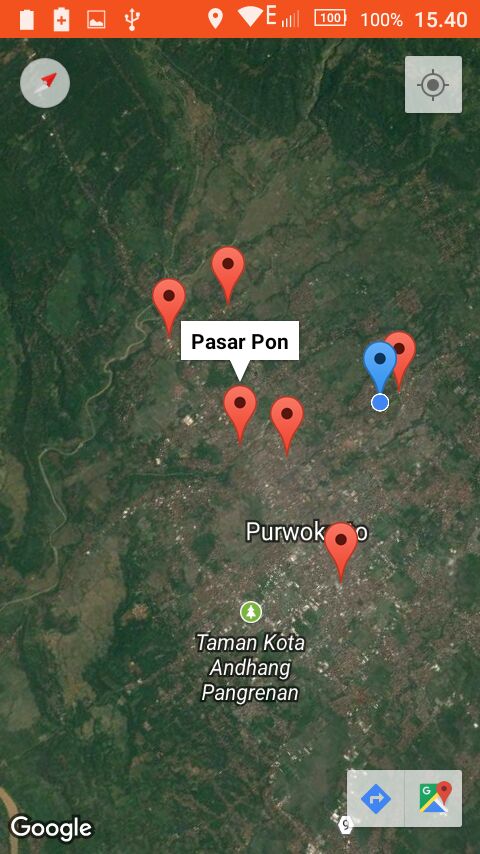 